YÖNERGE1- Excel’de oluşturduğunuz tablo ve grafiği aşağıya yine tablo olarak Kopyala-Yapıştır yöntemi ile ekleyin. 2- Grafiği (Resim seçeneklerinden KARE Hizalama ile) sayfanın ortasına doğru hizalayın 3) Üst başlık ekleyin ve üst başlığa “Başarı durumu” yazın4) Bu Word belgesine aşağıdaki gibi sayfa kenarlığı ekleyin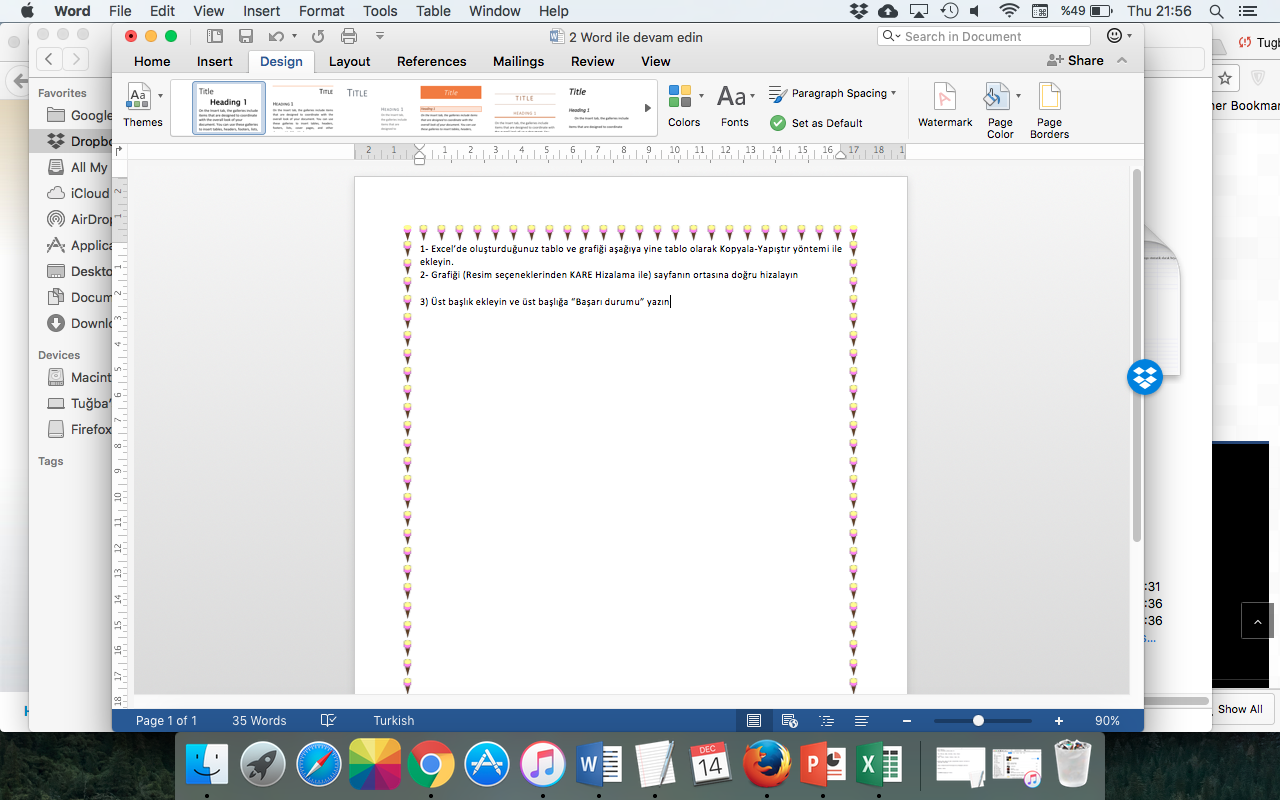 5) Aşağıdaki gibi içindekiler tablosu ekleyin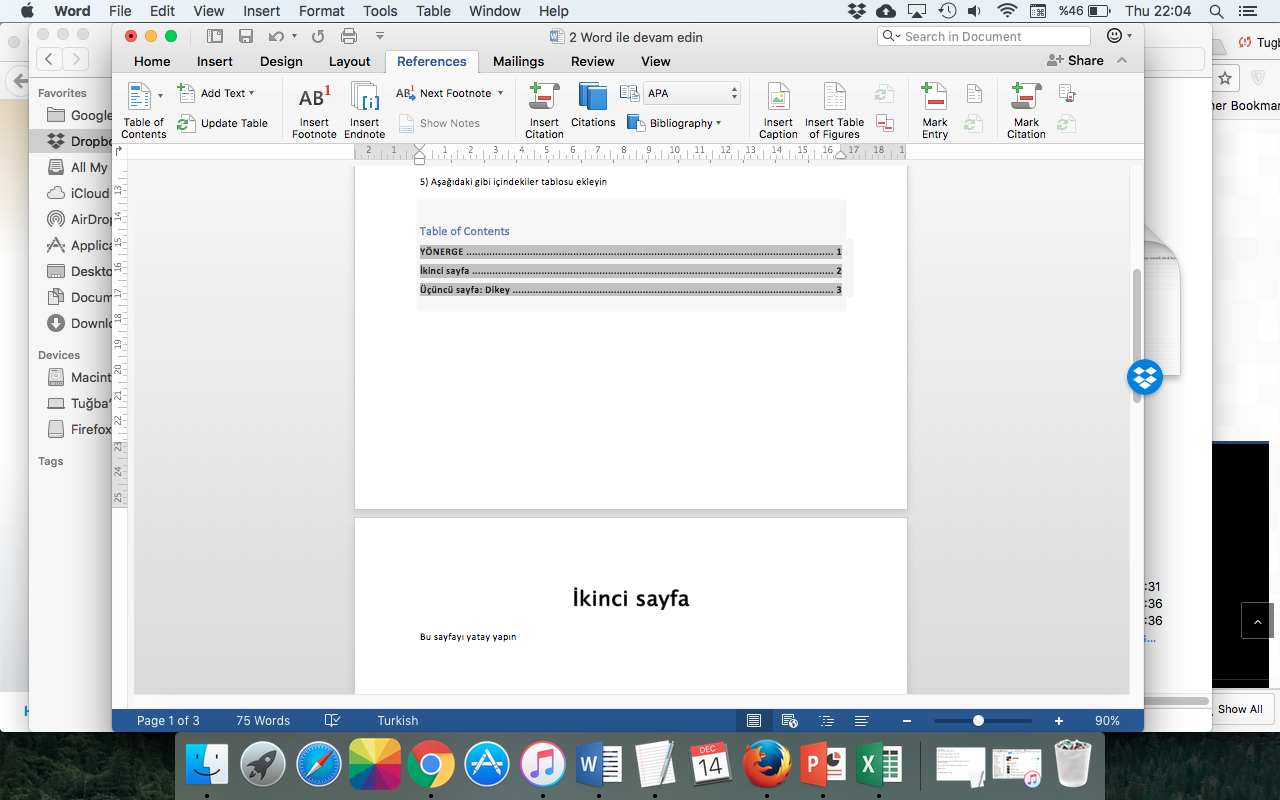 6) Bul-değiştir seçeneğini kullanarak, bütün “yapin” kelimelerini “yapın” olarak değiştirin.7) Sayfa numarası ekleyin8) Aşağıdaki iki sayfanın yatay ve dikey ayarlarını yapın8) Bu dosyayı PDF dosyası olarak kaydedinİkinci sayfaBu sayfayı yatay yapinÜçüncü sayfa: DikeyBu sayfayı dikey yapin